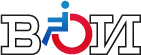 ДАЙДЖЕСТ СМИосновных тем по инвалидностис 10 по 16 августа 2019 г.Москва16 августа 2019 г.С О Д Е Р Ж А Н И Е17.08.2019, «Парламентская газета». «День 17 августа в истории»https://www.pnp.ru/social/den-17-avgusta-v-istorii-3.html                   31 год назад (1988) было создано Всероссийское общество инвалидов (ВОИ).Целями организации  являются защита прав и интересов инвалидов в Российской Федерации, помощь в интеграции людей с ограниченными возможностями в современное общество, а также обеспечение инвалидов средствами технической реабилитации и лекарствами. Девиз ВОИ — «Вместе мы сможем больше!».Сегодня в Обществе насчитывается более 1,6 миллионов членов. Под патронажем ВОИ действуют около тысячи коммерческих организаций, где трудятся свыше 6 тысяч российских инвалидов. В 1998 году Обществу был присвоен Специальный консультативный статус при Экономическом и Социальном Совете ООН.Возглавляет ВОИ  депутат Государственной Думы Михаил Терентьев.Вернуться к оглавлению15.08.2019, РИА Томск. «Первые курсы швей для людей с инвалидностью открылись в Томске»https://www.riatomsk.ru/article/20190815/portnie-kursi-obschestvo-invalidov/                   Региональное отделение Всероссийского общества инвалидов (ВОИ) открыло в Томске курсы портных-закройщиков для людей с ограниченными возможностями здоровья; при этом присоединиться к инклюзивному обучению смогут все желающие, сообщила РИА Томск в четверг председатель отделения Ирина Дорохова.По ее словам, в 2019 году ВОИ Томской области выиграло президентский грант в размере более 2 миллионов рублей на проект по созданию швейных мастерских. Первая мастерская открылась в пространстве "Особая мода" на улице Щорса, 2б. Вторая мастерская, являющаяся, по сути, швейным профессиональным цехом, – в офисе ВОИ на Гагарина,1."Грант предполагает организацию и оснащение двух классов – для базовых и профессиональных курсов, а также проведения мастер-классов. Мы запланировали по четыре набора в базовый и профессиональный классы в течение первого года. Это курсы для всех – инклюзивные. Но они также первые в Томске с необходимыми условиями для обучения инвалидов, например, на инвалидных колясках", – сказала Дорохова.Она добавила, что уже набрана группа в первый базовый класс – специалисты обучат 10 человек шить одежду "для себя". В ближайшее время откроется набор в профессиональный класс."Мы приглашаем людей с инвалидностью, а также мам и пап детей-инвалидов, других людей, которые имеют профильное образование или навык (для них – профессиональный класс)", – подчеркнула собеседница агентства. Она уточнила, что обучение и на базовых, и на профессиональных курсах – бесплатное. Ранее сообщалось, что в 2012 году ВОИ Томской области открыло первую в России школу моделей с инвалидностью. Курс школы включает не только обучение актерскому мастерству и дефиле, но и занятия по психологии и правильному выбору одежды. Школа является частью проекта "Особая мода".Вернуться к оглавлению12.08.2019, ИА "Амител" (Алтайский край). «Творческий конкурс для инвалидов проводят на Алтае»https://www.amic.ru/news/445022/                   Работы принимаются до 25 августа 2019 года.Творческий конкурс для инвалидов "Жизнь без границ 04" проводят в Республике Алтай, сообщает один организаторов – Алтайская республиканская организация "Всероссийского общества инвалидов".К участию приглашаются люди с ограниченными возможностями здоровья в возрасте от 14 до 40 лет.Свои таланты можно продемонстрировать в трех номинациях: рисунок, фотография и художественно-прикладное творчество.Чтобы жюри рассмотрело работу, необходимо разместить ее на своей странице в социальной сети "ВКонтакте" с хештегом #жизньбезграниц04 и загрузить в альбом фотоконкурса.К работе нужно добавить фамилию, имя и отчество, возраст, место жительства (город или район) и описание фотографии.Награждение участников состоится 27-28 августа в селе Иня Онгудайского района Республики Алтай (база отдыха "У камней Сартакпая").Вернуться к оглавлению13.08.2019, Юг Times (Краснодарский край). «Возможности без ограничений»https://www.yugtimes.com/news/50365/                   Краснодарское региональное отделение ФСС РФ озвучило проблемы в обеспечении нетрудоспособной категории граждан.Качество технических средств реабилитации растет, однако сохраняется проблема логистики при передаче изделий и товаров ежедневного ухода.На площадке бизнес-центра «Южная Башня» состоялся круглый стол с участием представителей Краснодарского регионального отделения Фонда социального страхования РФ (ФСС) и директоров его филиалов, а также представителей Всероссийского общества инвалидов, общественных организаций, уполномоченного по правам человека в Краснодарском крае и поставщиков средств реабилитации. Мероприятие состоялось при поддержке русско-английского еженедельника «Юг Times».По словам управляющего региональным ФСС Александра Рунова, за последние два года общее количество инвалидов увеличилось на 1%, в том числе детей с инвалидностью - на 8%.— Ежегодно в региональное отделение становятся на учет по обеспечению средствами реабилитации порядка 140 тысяч человек, в том числе 8,5 тысячи детей-инвалидов, что составляет в среднем 30-35% от общего количества зарегистрированных в Пенсионном фонде РФ, — сообщил Александр Рунов. — Так, за 2016 год было 225 тысяч таких обращений, по итогам 2017 года данная цифра снизилась на 36%. А за 2018 год количество незакрытых заявок сократилось на 35% и уже составило 93 тысячи обращений.Значительная доля расходов в 2018 году была направлена на приобретение специальных средств для ежедневного ухода - 38%, или 640 миллионов рублей, и протезно-ортопедических изделий - 36%, или 619 миллионов рублей. При этом на 100% обеспечиваются инвалиды средствами для ежедневного ухода и на 96% - протезно-ортопедическими изделиями. Небольшой процент обеспечения еще остается по креслам-коляскам (72%), слуховым аппаратам (85%) и прочим средствам реабилитации (74%).ЖАЛОБ НА КАЧЕСТВО НЕТПо словам начальника отдела страхования профессиональных рисков Вадима Шкарлета, качество технических средств реабилитации для пострадавших на производстве улучшилось.— В 2019 году на эти цели выделено 149 миллионов рублей, рассчитанных на 6 тысяч получателей. Мы для себя качество технических средств реабилитации определяем количеством ремонтов во время использования. В этом году поступило 15 заявок, из них пять - замена изделий в связи с изменением антропологических данных получателя. Это хороший показатель с учетом того, что в 2018 году было 39 ремонтов. Также отмечу, что в этом году не поступило ни одной обоснованной жалобы на качество. Некоторые изделия поступали с браком, но поставщики быстро производили замену, — отметил Вадим Шкарлет.ЛОГИСТИКА ХРОМАЕТДиректора районных филиалов ФСС отметили, что некоторые граждане с ограниченными возможностями здоровья вынуждены до сих пор ездить на дальние расстояния за средствами для ежедневного ухода (например, подгузниками), потому что рядом нет пункта выдачи. Иной раз пункт выдачи представляет собой не стационарный объект - его функции выполняет машина, которая подъезжает в определенное время, при этом разгрузка товаров происходит прямо на улице.— Проблема актуальна для Сочи, так как город является очень протяженным. Например, поступают такие заявки от инвалидов: мы находимся на Красной Поляне, а для получения подгузников надо ехать в центр Сочи. Поэтому хотелось бы попросить поставщиков рассматривать отдаленные районы по доставке средств реабилитации. К тому же напомню, что для инвалидов предусмотрен привоз на дом по желанию. Нередки случаи, когда поставщики осуществляют раздачу с машин. Тут двойственная ситуация. С одной стороны, некоторым инвалидам удобно, они тут же с места товар переносят в машину. С другой стороны, по регламенту должен быть пункт выдачи, — рассказала директор Сочинского филиала (№ 16) Инна Мысина.С ней был солидарен директор Курганинского филиала (№ 20) Александр Шагалов. Он предложил использовать в качестве пунктов выдачи дома Общества инвалидов, построенные еще в советские времена. А также рекомендовал поставщикам при заявке на 5 человек в один район рассмотреть вопрос о развозе средств для ежедневного ухода или реабилитации всем инвалидам в этом районе. Также, по словам спикера, существуют точечные жалобы по поводу ненадлежащего общения с инвалидами при выдаче продукции.— Иногда просто нужно быть любезными. И если уж привезли коляску, распакуйте, и пусть человек присядет в нее. Вдруг брак или существуют какие-то неудобства. Не придется ездить повторно, и вы будете точно знать, что клиент доволен, уточнил Александр Шагалов.Поставщики, в свою очередь, пообещали данную проблему решить.— В любом случае способ получения должен выбирать заявитель. Удобно ему - доставляйте домой, это прописано в контракте. Неудобно - договаривайтесь о пункте выдачи, — подчеркнул Александр Рунов.О ЗАКУПКАХПредседатель ККО ОООИ «Всероссийское ордена Трудового Красного Знамени общество слепых» Юрий Третьяк поднял вопрос об увеличении финансирования для отдельной категории инвалидов, а также о пересмотре аукционных процедур.— У вас числится 160 человек, нуждающихся в глазных протезах, а вы заказываете за один лот, к примеру, 37. Ясно, что они разойдутся, так закажите сразу всем. Для некоторых поставщиков вообще нецелесообразно заказывать небольшое количество, вот и получается, что «слетает» аукцион. Понятно, что у вас существует лимит в денежных средствах. Но, может быть, все-таки нужно увеличить финансирование для слепых? Это же касается санаторно-курортных путевок. Сейчас инвалидам прописывают до четырех процедур, это очень мало. И вроде бы мы даем время подлечиться, а по факту не получается. Суммы мизерные. Нужно менять эту систему, — сказал Юрий Третьяк.В то же время заместитель председателя КРО ОООИ «Всероссийское общество глухих» Галина Хейнман отметила, что в этом году оборудование для их категории граждан удалось получить качественное, и обеспеченность составила почти 100%. Поэтому каких-либо проблем они не испытывают.Для инвалидов с проблемами опорно-двигательного характера актуален вопрос о выплате компенсаций. По закону многие инвалиды имеют право отказаться от бесплатного обеспечения средствами реабилитации и купить коляску или иное средство передвижения сами. При этом они могут рассчитывать на компенсацию. Однако не всегда инвалиды могут получить деньги сразу.НОВЕЛЛЫУчастники круглого стола отметили и новые перспективы в обеспечении инвалидов средствами реабилитации. Весной 2019 года Министерством труда внесен в Госдуму законопроект Федерального закона «Об электронном сертификате», который станет еще одним альтернативным путем обеспечения инвалидов начиная с 2020 года. В итоге у инвалида будет выбор из трех способов получения: по контракту, заключенному Фондом социального страхования; через компенсацию после приобретения изделий за счет собственных средств; с помощью электронного сертификата, выдаваемого на определенную сумму.— Помощь государства инвалидам станет более персонализированной. Недостаток первого механизма (по контракту) - это длительность сроков предоставления изделий через конкурентные процедуры, недостаток второго (компенсация) - необходимость привлечения собственных средств инвалидов. Введение электронных сертификатов позволит минимизировать вышеуказанные недостатки и повысить эффективность, — отметил Александр Рунов.По словам начальника отдела реабилитационно-экспертных исследований и консультаций Главного бюро медико-социальной экспертизы по Краснодарскому краю Ирины Троицкой, хорошим подспорьем для инвалидов в получении средств реабилитации стали изменения в Индивидуальной программе реабилитации и абилитации (ИПРА). Так, внесены изменения в правила признания лица инвалидом, которые упростили процедуру освидетельствования, позволили сократить сроки проведения медико-социальной экспертизы в целях установления инвалидности или при выписывании средств реабилитации.— Сейчас есть возможность у лиц с ограниченными возможностями здоровья при определенных техошибках, неувязках внести изменения в ИПРА без прохождения медицинской экспертизы. Например, у нас много молодых инвалидов-колясочников, вынужденно использующих коляску с электроприводом. Однако она неудобна, так как ограничивает их мобильность по сравнению с базовой: затрудняет перемещение на длительные расстояния и не складывается. Теперь же появилась возможность выписать базовую коляску. Кроме того, теперь гораздо больше шансов получить инвалидность пожизненно, без постоянного подтверждения своего состояния через медэкспертизы. Это очень актуально для детей с ДЦП, — сообщила Ирина Троицкая.Александр Рунов отметил, что такие встречи и обсуждения проводятся ежегодно, чтобы точечно решать проблемы.Вернуться к оглавлению13.08.2019, ЗабТВ (Забайкальский край). «Дорожный рейд под дождем – работы не велись, но выводы сделали»https://zab.tv/news/obshchestvo/dorozhnyy-reyd-pod-dozhdem-raboty-ne-velis-no-vyvody-sdelali/                   Тема ремонта дорог одна из самых главных в новостных повестках ЗабТВ. Пропустить очередной рейд никак нельзя, несмотря на дождь. Глава города Александр Сапожников на этот раз вместе с представителем Всероссийского общества инвалидов Сергеем Петровым прошлись по участкам ремонтных работ на КСК. Несмотря на то, что работы не велись (все-таки идет дождь) участки были осмотрены.Сергей ПЕТРОВ, заместитель председателя Забайкальской региональной организации Всероссийского общества инвалидов:«Конечно все еще в работе, поговорили с людьми, которые делают эти дороги, посмотрели, в нескольких местах нужно немножко подправить, но я почему-то уверен, что все наши рекомендации будут учтены и когда улицы обретут тот вид, который полагается, когда положат второй слой асфальта, вот за спиной техника стоит, то есть все нормы доступности будут учтены»Мы с трудом разделяем уверенность председателя Забайкальской региональной организации Всероссийского общества инвалидов, глядя на другие участки где бордюр больше напоминает невысокий забор. Как выяснилось про такие места известно и будут приняты меры.Сергей ПЕТРОВ, заместитель председателя Забайкальской региональной организации Всероссийского общества инвалидов:«За последние пару недель мы были Шилова, (выше Новобульварной) мы были возле городской больницы Ленина, там тоже идет бурный ремонт, мы были на площади Революции, то есть те недочеты, которые были выявлены в ходе проверок, указали исполнителям, они обещали к окончательному варианту – это в первом варианте где-то конец августа по некоторым объектам конец сентября, эти недочеты исправить, то есть улицы без норм доступности для инвалидов приниматься не будут».Вернуться к оглавлению15.08.2019, Gorobzor.ru (Республика Башкортостан). «В Уфе общественники выявили «недоступные» аптеки»https://gorobzor.ru/novosti/obschestvo/31535-v-ufe-obschestvenniki-vyyavili-nedostupnye-apteki                   В Уфе активисты регионального отделения Общероссийского народного фронта проверили, насколько аптеки доступны для маломобильных граждан. Все фармацевтические учреждения, которые посетили общественники, оказались недоступны для людей с инвалидностью. Список таких аптек активисты ОНФ направили в контрольно-надзорные органы.В доме на Кирова, 46 находится сразу три аптеки, и ни одна из них не приспособлена для инвалидов. Уклон пандусов не соответствует нормативам, ширина – неправильная, а покрытие – скользкое. Поручни не соответствуют требованиям или их просто нет, как и акустических и тактильных средств получения информации. В соседнем доме по улице Кирова, 48 рабочая створка входной двери аптеки имеет ненормативную ширину, а на стекле нет яркой контрастной маркировки. Пороги аптеки на улице Губайдуллина, 19 не соответствуют требованиям. А в аптеке на улице Мустая Карима, 50 не обустроен бордюрный съезд.«В списке требований и условий, при выполнении которых аптекам разрешают вести фармацевтическую деятельность, значится, что входная группа должна быть оборудована для людей с нарушенными функциями опорно-двигательного аппарата. Все аптеки, которые мы посетили, оказались недоступны для маломобильных граждан. Возникает вопрос – как им удалось получить лицензию?», – заявил член регионального штаба ОНФ в Башкирии, председатель Башкирской республиканской организации Всероссийского общества инвалидов Олег Ротов.Вернуться к оглавлению14.08.2019, «АиФ - Верхняя Волга» (Ярославлская область). «Больных выселят. В Ярославле поликлиника переедет из старинного здания»https://yar.aif.ru/health/details/bolnyh_vyselyat_v_yaroslavle_poliklinika_pereedet_iz_starinnogo_zdaniya                   Пациентам придётся ездить в другой район города.В сентябре поликлиника №1 Центральной городской больницы Ярославля, находящаяся на улице Собинова в Кировском районе, должна будет переехать в здание Центральной городской больницы на проспекте Октября, что в Ленинском районе. Об этом сообщает пресс-служба регионального правительства.В чём причина такого перемещения, и что будет с пациентами?Будет даже онкологПоликлиника №1 находится в старинном здании усадьбы Пастухова, которое является памятником архитектуры, но состояние у него просто жуткое.«Дому более 100 лет, он чрезвычайно изношен и требует капитального ремонта, – рассказала заместитель директора департамента здравоохранения и фармации региона Наталья Кравчук. –Государственные надзорные органы – МЧС, Роспотребнадзор – неоднократно выдавали предписания о том, что помещения на Собинова необходимо привести в порядок. Но перед капитальным ремонтом требуется техническое обследование здания, что возможно только после того, как оказание медуслуг в нём будет прекращено».Сейчас в поликлинике на проспекте Октября идёт ремонт. Рабочие заменили инженерные сети, вентиляцию, выполнили внутреннюю и наружную отделку. В середине сентября поликлиника №1 переедет в обновлённые помещения. При этом номера участков и лечащие врачи останутся прежними, заверяют чиновники.«Площадь поликлиники на улице Собинова – 1800 кв. м, а на проспекте Октября на 500 кв. м больше, – отметил директор Центральной городской больницы Сергей Луганский. – В новом помещении поликлиники мы также сможем увеличить спектр узких специалистов. На Собинова нет онколога, он будет принимать на проспекте Октября. Дерматолог будет работать не в одну, а в две смены. Кроме того, на проспекте Октября пациенты смогут пользоваться услугами маммографического кабинета».«Приют для погорельцев»Здание на ул. Собинова действительно разрушается и доведено до такого состояния, что там не только невозможно нормально работать, но и опасно находиться. Теперь как-то даже неудобно спрашивать, кто допустил такое безобразие и что ему за это будет.Но многие ярославцы считают, что сейчас происходит не столько оптимизация учреждений здравоохранения, сколько осуществляется последовательная политика выселения «посторонних» из центра города.«Под занавес прошлого года в поликлинику №1 были переведены участки с 8 по 11-й из поликлиники №5 с ул. Терешковой, – вспоминает заместитель председателя ЯОО Всероссийского общества инвалидов Александр Богатырёв. – Куда, в свою очередь, переселили ДКБ №1. А ещё ранее туда же, на ул. Собинова, перевели и бывшую молодёжную поликлинику с ул. Трефолева. Чтобы высвободить помещение для того самого департамента здравоохранения, который и выступает вдохновителем и организатором всех этих бюрократических пертурбаций.Бывшая медсанчасть шинного завода на проспекте Октября, 52, становится этаким приютом для всех наших «погорельцев» от медицины, ибо ещё ранее туда же приписали и пациентов поликлиники №5, а это ни много ни мало более 11 тысяч человек».Что будет в здании по ул. Собинова после капремонта? Не превратится ли оно по ходу этого ремонта в очередную резиденцию того или иного департамента, задаётся вопросом Александр Михайлович. Не планируется ли перевод здания из ведения депздрава в тот же департамент имущества, как это произошло с ДКБ №1 по пр. Ленина? И, наконец, закончится ли на этом операция по выселению медучреждений из центра? Хотя вроде больше уже и выселять-то некого...Если подобное действительно произойдёт, то в центральном Кировском районе города, где полно ветеранов, не останется ни одного государственного лечебного учреждения для взрослых, пишет в соцсетях экс-депутат облдумы Александр Цветков.«Вы только в это вдумайтесь – ни одного! Чем думали чиновники, создавшие такую дикую ситуацию, нормальному человеку просто не понять, – возмущается Александр Иванович. – Начали ещё при мэре Волончунасе с уничтожения первой клинической больницы со знаменитым роддомом на Волжской набережной, в модернизацию которой перед закрытием вложили миллионы бюджетных рублей, а продолжили – поставив крест на больнице № 5. Зато чиновники департамента здравоохранения сидят не где-нибудь, а в прекрасном здании бывшего обкома КПСС».Ярославцы давно уже отчаялись понять, что же всё-таки происходит с нашей медициной.«Хочется верить, что чиновники от здравоохранения хотят сделать «как лучше». Однако в реальности получается даже не «как всегда», а намного хуже. Во всяком случае, для пациентов», – считает Александр Богатырёв.Вернуться к оглавлению13.08.2019, "Выбор народа" (Москва). «Первые курсы швей для людей с инвалидностью открылись в Томске»http://vybor-naroda.org/vn_exclusive/139004-za-vyborami-glavy-orenburzhya-prosledit-svyshe-1700-obschestvennyh-nablyudateley.html                   В предстоящий Единый день голосования каждый из 1700 избирательных участков в Оренбургской области будет обеспечен одним или даже двумя общественными наблюдателями. Такими планами поделились члены Общественной палаты региона на состоявшемся 13 августа Круглом столе по вопросам наблюдения на выборах. Эти намерения уже подкреплены делом. Региональные законодатели предоставили Общественной палате Оренбургской области право направлять своих наблюдателей на выборы, которые проходят в субъекте. То есть голосование за кандидатов в губернаторы 8 сентября этого года пройдет с участием и под контролем общественников.- 9 августа списки наблюдателей утверждены решением Совета Общественной палаты Оренбургской области в количестве 1706 человек. Каждому из них выписано направление, - рассказал председатель рабочей группы ОП ОО по мониторингу реализации избирательных прав граждан Константин Федоров.По его словам, для того, чтобы набрать необходимое количество волонтеров, 19 июня Общественная палата области подписала соглашение о взаимодействии с десятью НКО Оренбуржья, которые приложили максимум усилий, чтобы помочь общественным советам и областной палате подобрать самых надежных и уважаемых людей. Наибольшую помощь оказали «Совет женщин», Всероссийское общество инвалидов, Областной совет ветеранов, «Боевое братство» и «Опора России». Все претенденты были тщательно проверены на соответствие требованиям законодательства о независимых наблюдателях: они действительно не принадлежат ни к одной из ветвей власти и политическими партиями.- Расширение контрольных полномочий Общественной палаты Оренбургской области позволяют гражданам быть уверенными в том, что все избирательные процедуры осуществляются на основе соблюдения законности, а подсчет поданных ими голосов происходит в полном соответствии с состоявшимся волеизъявлением. Реализация данных полномочий является одним из главных факторов поддержания доверия во взаимоотношениях между гражданином и государством и определяет устойчивость функционированием механизма народовластия, - пояснил Константин Федоров. - Возложенные на ОП полномочия по общественному наблюдению – это большая ответственность. Присутствие общественников и их наблюдение за каждым избирательным участком Оренбургской области – это важное условие прозрачности выборного процесса.Как пояснил Федоров, работа по формированию корпуса независимых наблюдателей в Оренбуржье пока не завершена. В некоторых муниципалитетах и районах волонтеров ОП пока не достаточно, но в ближайшие недели эти недоработки общественники обещают исправить.А пока дан старт следующему этапу подготовки к выборам: общественных наблюдателей Оренбуржья будут обучать и тренировать на практике. Рабочая группа Общественной палаты региона разработала собственную «Памятку наблюдателя», в которую помимо прочего вошел «Золотой стандарт» по общественному наблюдению на выборах, применявшийся во время президентской кампании.- В нем пошагово прописаны все действия наблюдателя. Эти документы мы подготовили для каждого нашего волонтера. Нам следует совместно с областной и территориальными избирательными комиссиями обучить наблюдателей правилам наблюдения на избирательном участке, ознакомить с правами и ограничениями наблюдателя, оградить от действий, препятствующих в работе избирательной комиссии, - отметил Константин Федоров. - Эффективное взаимодействие наблюдателей и членов участковой избирательной комиссии является одним из условий соблюдения избирательных прав граждан. Наблюдателю важно быть объективным, вежливым, добросовестно и ответственно проводить наблюдение.Один из основных экспертов круглого стола, член совета Ассоциации «Гражданский контроль» Олег Иванников отметил местные методики обучения.- Общественная палата Оренбургской области подготовила хорошую «Памятку наблюдателю», на мой взгляд, это комплексная работа, - сообщил он, добавив, что «Гражданский контроль» также предоставит свои методические рекомендации.- Общественным организациям, которые будут обучать волонтеров, нужно проследить, чтобы наблюдатели, которые выходят на избирательные участки, знали эту памятку как «Бородино», потому что к наблюдателям от Общественной палаты будет повышенное внимание со стороны политических партий. Они будут искать изъяны. Если где-то общественники что-то не знают, это будут стараться задокументировать и обратить против них, поэтому подготовка наблюдателей должна быть на самом высоком качественном уровне, - предупредил Олег Иванников.Представитель «Гражданского контроля» высказал мнение, что соблюдение демократических процедур во время подготовки и проведения выборов важна «для всего мирового сообщества».- Нам важно соблюдать демократические процедуры не только для себя, но и для всего мирового сообщества. Мы укрепляем не только свою электоральную уверенность, но в том числе и на мировом уровне мы показываем, что институт выборов работает качественно, слаженно, - считает Иванников. - Тот запрос общества на общественный контроль, который возник несколько лет назад и был в конечном итоге оформлен в виде федерального и регионального законодательства, показывает, что лучшими наблюдателями на выборах являются именно те граждане, которые проживают на определенных территориях. Никто не знает свой родной край лучше, чем его знают общественники, которые здесь прожили всю жизнь. Глава избиркома Оренбургской области Александр Навальдов напутствовал членов Круглого стола работать в рамках закона и выразил надежду на продолжение продуктивного сотрудничества с общественными наблюдателями. Председатель Общественной палаты Оренбуржья Александра Иванова поблагодарила присутствовавших на совещании коллеги из общественных советов за проделанную работу и выразила надежду, что со сложной задачей качественной подготовки общественных наблюдателей они справятся, в том числе и благодаря обмену опытом, состоявшемся на круглом столе. Еще раз «сверка часов» с обсуждением «совместной стратегии и тактики» работы на выборах пройдет в ОП региона накануне Единого дня голосования.Вернуться к оглавлению14.08.2019, «Забайкальский рабочий». «XVII Спартакиада инвалидов Забайкалья пройдет в Чите»http://xn--80aacb0akh2bp7e.xn--p1ai/news/media/2019/8/14/xvii-spartakiada-invalidov-zabajkalya-projdet-v-chite/                   Торжественное открытие состоится 17 августа в 10:00 на стадионе «Юность» (г. Чита, ул. Генерала Белика, 23).Спартакиада проводится Министерством физической культуры и спорта Забайкальского края совместно с Министерством труда и социальной защиты населения Забайкальского края и Забайкальской региональной общественной организацией «Всероссийское общество инвалидов».Цель — пропаганда здорового образа жизни среди инвалидов выявления сильнейших спортсменов, адаптация инвалидов в обществе, развитие физической культуры и спорта среди инвалидов.По информации пресс-службы Минспорта края, участники спартакиады соревнуются в следующих дисциплинах: езда на колясках, дартс, легкая атлетика, шахматы, шашки, бочча, стрельба из пневматической винтовки, армспорт, настольный теннис.Основными фаворитами ежегодно считаются команды из города Читы, Шилкинского, Борзинского, Краснокаменского, Петровск-Забайкальского, Агинского, Дульдургинского районов.В 2018 году в итоговом зачете первое общекомандное место занял Борзинский район.Вернуться к оглавлению14.08.2019, «Вслух.ру» (Тюменская область). «Тюменцев с инвалидностью приглашают на «Интенсив-2019»»http://www.vsluh.ru/news/society/344398                   Молодые люди узнают новое о личностном росте, мотивациях достижения и целеполагания и т.п.Тюменская областная организация Всероссийского общества инвалидов стала победителем конкурса грантов президента РФ и получила средства на проведение Молодежного форума инвалидов Урала и Сибири “Интенсив-2019”.Молодежный форум «Интенсив» – это комплекс очно-заочных информационно-консультативных, тренинговых и обучающих мероприятий, направленных на социальную реабилитацию и интеграцию инвалидов.Образовательная программа форума рассчитана на людей с инвалидностью в возрасте 18–45 лет, проживающих в Уральском и Сибирском федеральных округах, рассказали в областном департаменте социального развития.Приглашенные спикеры – эксперты из числа представителей органов власти, ведущие общественные деятели, профессиональные психологи, лидеры общественных организаций для инвалидов и молодежных сообществ. Они предложат участникам набор возможностей в сфере личностного роста, навыков работы в команде, мотивации достижения и целеполагания, социального проектирования и социального предпринимательства, познакомят с формами и методами работы НКО.Полученные знания помогут людям с инвалидностью при проведении различных мероприятий, участии в конкурсах грантов и субсидий, разработке собственных программ и проектов.Прием заявок с 1 августа по 1 октября 2019 года.Вернуться к оглавлению15.08.2019, ИА МедиаПоток (Республика Марий Эл). «На муниципальные инициативы выделили 400 тыс. рублей в Йошкар-Оле»https://potokmedia.ru/news/110499/                   Десантники, исторические реконструкторы и «Всероссийское общество инвалидов» получат гранты на муниципальные инициативы. Об этом сообщила администрация Йошкар-Олы.В мэрии подвели итоги конкурс на выделение муниципальных грантов некоммерческим общественным организациям. Победителями признаны: поддержки гражданских инициатив «ГражданИн», региональная организация «Всероссийского общества инвалидов», «Клуб исторических реконструкций «Мидгард», молодежная общественная организация «Поколение» и региональное отделение «Союза десантников».Конкурс проводится в рамках муниципальной подпрограммы «Муниципальная поддержка некоммерческих общественных организаций и развитие институтов гражданского общества в городском округе «Город Йошкар-Ола» на 2017—2025 годы». Некоммерческие общественные организации получат на социально ориентированные проекты гранты на 400 тысяч рублей.Фонд поддержки гражданских инициатив «ГражданИн» получит 200 тысяч рублей на работу в направлении развития институтов гражданского общества. «Клуб исторических реконструкций «Мидгард» получит 50 тысяч рублей на работу в направлении охраны здоровья и пропаганды здорового образа жизни.Региональной молодежной общественной организации «Поколение» и «Союзу десантников» выделят по 50 тысяч рублей на работу в направлении патриотического воспитания.Вернуться к оглавлению12.08.2019, газета «Вечерняя Москва». «Минтруд обяжет работников доказывать прохождение диспансеризации»https://vm.ru/news/696942.htmlСотрудников обяжут подтверждать справкой прохождение диспансеризации в предоставленный именно с этой целью день, свободный от выполнения служебных обязанностей.Министерство труда и социального развития России подтвердило подготовку поправок в Трудовой кодекс, содержащих в числе прочего норму об обязанности работников подтверждать прохождение диспансеризации предоставлением работодателю соответствующей справки.В случае принятия поправок в ТК появится норма, которая дает право работодателям закрепить в коллективном трудовом договоре либо локальном нормативном акте обязанность сотрудников подтверждать прохождение диспансеризации в предоставленный именно с этой целью день, свободный от выполнения служебных обязанностей.При этом в Минтруде подчеркнули некорректность применения определения «выходной» к такому дню — речь идет именно о рабочем дне, в который сотрудники проходят диспансеризацию.Напомним, ранее в ведомстве подготовили поправки в ТК, наделяющие работников моложе 40 лет правом получать освобождение от служебных обязанностей на один рабочий день с сохранением среднего заработка для прохождения диспансеризации. Прежде речь шла о подобных гарантиях только для сотрудников в возрасте 40 лет и старше.Заместитель председателя комитета Госдумы по труду, социальной политике и делам ветеранов Михаил Терентьев поддержал данную инициативу.Вернуться к оглавлению15.08.2019, РИА Новости. «Счетная палата раскритиковала Минтруд за ситуацию с инвалидами»https://ria.ru/20190815/1557538829.htmlКоличество детей-инвалидов в России ежегодно увеличивается на 2%, или примерно на 18 тысяч человек, при этом Минтруд пока не обеспечивает должного контроля в сфере медико-социальной экспертизы (МСЭ), заявила аудитор Счетной палаты РФ Светлана Орлова."На начало 2019 года численность инвалидов в стране составила 12 миллионов человек. В мире по многим странам это 10% населения, у нас – это 8,1%. 672 тысячи у нас – это дети-инвалиды. Но фот факт, что растет на 2% (это где-то 18 тысяч каждый год) инвалидность детей – здесь надо серьезно задуматься и серьезно надо работать", - заявила Орлова на пресс-конференции по итогам проверки эффективности использования средств бюджета на систему медико-социальной экспертизы РФ.Она отметила, что порядка 12% семей, где есть дети инвалиды, – это бедные семьи, для которых доступность и качество медико-социальной экспертизы имеет первостепенное значение. "Поэтому Минтруд должен обеспечить надлежащий контроль и правовое регулирование в этой сфере, однако, как показала наша проверка, пока этого не происходит", - заявила Орлова.Так, по данным Счетной палаты, Минтруд до сих пор не утвердил классификации и критерии установления инвалидности детям, в результате используются общие критерии без учета детской специфики заболеваний. Кроме того, для определения профинвалидности система МСЭ по-прежнему использует временные критерии, которые были установлены еще в 2001 году.Кроме того, аудиторы отмечают рост числа граждан, которые не согласны в решениями МСЭ: в 2018 году 52,4 тысячи человек обжаловали эти решения в судах (рост на 7,8% по сравнению с предыдущим годом). Решения по 12,2% из них в результате были пересмотрены, причем в некоторых регионах суды пересматривали почти половину решений МСЭ."За этими цифрами стоят неудовлетворенные, обиженные люди. Поэтому необходимо разрабатывать более объективные механизмы установления инвалидности", - подчеркнула Светлана Орлова.Вернуться к оглавлению13.08.2019, ТАСС. «В России с декабря начнут эксперимент по маркировке кресел-колясок»https://tass.ru/obschestvo/6759633В Минпромторге считают, что эксперимент поможет в борьбе с некачественным производством кресел-колясок.Эксперимент по маркировке кресел-колясок в России, который предложил провести Минпромторг для повышения качества техники и эффективности социальной поддержки инвалидов, планируется начать в декабре. Об этом на заседании рабочей группы Госсовета по направлению "Социальная политика" в Великом Новгороде во вторник сообщил директор департамента развития промышленности социально-значимых товаров Минпромторга Дмитрий Колобов."Спасибо правительству, на прошлой неделе подписали постановление о начале эксперимента по маркированию кресел-колясок. И мы надеемся, что с 1 декабря этот эксперимент заработает, и все производители и поставщики кресел-колясок будут вводить единую марку на обращающиеся изделия в нашей стране", - сказал Колобов.Он считает, что этот эксперимент поможет в борьбе с некачественным производством кресел-колясок, использование которых снижает качество социальной поддержки, оказываемой человеку. Кроме того, повысится контроль назначения и доведения до потребителя."Это позволит исключить не только псевдосборку, которая зачастую встречается: просто наклеивание того, что это сделано в России, но и повысить эффективность администрирования социальной защиты. Сможем зафиксировать, какое именно кресло было какому инвалиду поставлено, сколько лет оно у него находится, обеспечивая тем самым более строгий учет, повысить в целом эффективность социальной поддержки", - добавил Колобов.Как ТАСС сообщал ранее, на развитие производства продукции для реабилитации инвалидов за последние три года вложено более 8 млрд рублей. Об этом министр промышленности и торговли РФ Денис Мантуров сообщил на совещании 22 мая.Вернуться к оглавлению14.08.2019, ТАСС. «Моногорода Нижегородской области получат 46 млн рублей на поддержку соцпредпринимательства»https://tass.ru/nacionalnye-proekty/6763342Как отметил губернатор региона, деньги могут получить около 60 бизнесменов.Конкурсный отбор среди моногородов в рамках национального проекта "Малое и среднее предпринимательство и поддержка индивидуальной предпринимательской инициативы" стартует в Нижегородской области, победители получат в общей сложности 46 млн рублей на поддержку социального предпринимательства. Об этом сообщил в среду губернатор региона Глеб Никитин.В Нижегородской области 12 монопрофильных муниципальных образований (моногородов): Балахна, Володарск, Ворсма, Выкса, Заволжье, Кулебаки, Княгинино, Мухтолово, Навашинский, Павлово, Первомайск и Решетиха."Общий объем финансирования на данное мероприятие национального проекта - около 46 млн рублей. В частности, это проекты, связанные с поддержкой пожилых граждан и инвалидов, реализацией образовательных инициатив, с помощью субсидии предприниматели смогут компенсировать часть затрат", - сказал Никитин.Он пояснил, что средства будут распределяться между муниципалитетами, которые, в свою очередь, направят их на поддержку социально ориентированных предпринимателей. По словам губернатора, деньги могут получить около 60 бизнесменов."В конечном итоге подобные меры поддержки должны привести к созданию новых рабочих мест, что особенно важно в условиях моногородов", - сказал Никитин.Ранее нижегородский губернатор сообщил о еще одном конкурсе по распределению средств на развитие предпринимательства, который будет объявлен в сентябре 2019 года. Речь идет о выделении 96 млн рублей из бюджета Нижегородской области муниципальным образованиям на финансирование местных программ развития предпринимательства. Как сказал тогда Никитин со ссылкой на предварительные оценки экспертов, деньги получат более 300 бизнесменов региона.Вернуться к оглавлению14.08.2019, Российская газета. «Санаторий на дому»https://rg.ru/2019/08/14/reg-cfo/v-orlovskoj-oblasti-poiavilsia-novyj-vid-socuslug-dlia-pozhilyh-i-invalidov.htmlВ Орловской области появился новый вид социальных услуг.Правительство региона дало старт проекту для пожилых людей и инвалидов. Он называется "Санаторий на дому". Первыми его опробуют жители райцентра Мценск.По словам главы облдепартамента соцзащиты Ирины Гаврилиной, финансирование возьмет на себя региональный бюджет в рамках программы "Старшее поколение".Речь идет о новой форме соцобслуживания, которая заменит стационарные услуги. Соцработники и врачи будут на дому посещать тех, кто не смог выехать в санаторий - например, по состоянию здоровья или из-за отсутствия путевок.- "Санаторий на дому" включает в себя социально-оздоровительные мероприятия, - рассказала Ирина Гаврилина. - Это и физиопроцедуры по назначению врача, такие как электрофорез, токи Бернара и ультразвук, и ингаляции - небулайзер.В список включены лечебная физкультура, помощь психолога и специалиста по соцработе, обучение самомассажу и обучение членов семей инвалидов уходу за ними.Уже в этом году проект охватит свыше 900 жителей Мценска. В дальнейшем его география будет расширена: в 2020 году он стартует в Орле, а в 2021-м - в Ливнах.- Мы планируем внедрять эту технологию ежегодно в райцентры соцобслуживания населения, - говорит Ирина Гаврилина.Проект включен в региональную программу активного долголетия. Ее потенциальными участниками могут стать многие. По данным правительства, сейчас в области проживают более 246 тысяч человек старше трудоспособного возраста. Из них свыше 79 тысяч человек уже отпраздновали свое 70-летие.Вернуться к оглавлению12.08.2019, Псковская Лента Новостей. «В Псковской области идет работа по внедрению системы долговременного ухода за пожилыми и инвалидами»https://pln-pskov.ru/society/352724.htmlВ регионе продолжается реализация второго этапа пилотного проекта по внедрению системы долговременного ухода за пожилыми и инвалидами, сообщили в комитете по социальной защите населения Псковской области.В соответствии с запланированными мероприятиями в областных учреждениях социальной защиты населения организовано обучение персонала, осуществляющего уход за пожилыми и инвалидами.Занятия уже начались в Дарьинском и Красногородском психоневрологических интернатах. На этой неделе обучение будет проведено в Первомайском и Торошинском психоневрологических интернатах.Планируется, что до 5 сентября обучающие семинары пройдут в Опочецком доме-интернате для пожилых и инвалидов, Пушкиногорском доме ветеранов, Середкинском и Болгатовском психоневрологических интернатах и в Гривском доме-интернате для пожилых и инвалидов.Отметим, в Псковской области в мае текущего года был проведен комплексный мониторинг стационарных учреждений социального обслуживания составлены «дорожные карты» и планы мероприятий по повышению качества предоставляемых услуг с учетом особенностей каждого учреждения. План мероприятий рассчитан на три года и учитывает штатную укомплектованность, уровень подготовки кадров, используемые технологии в работе, материально-техническую базу, взаимодействие с общественными организациями и волонтерами.Вернуться к оглавлению12.08.2019, «15-й Регион» (Республика Северная Осетия - Алания). «Порядка 95% работодателей Осетии исправно исполняют квоту по трудоустройству инвалидов»http://region15.ru/poryadka-95-rabotodatelej-osetii-ispravno-ispolnyayut-kvotu-po-trudoustrojstvu-invalidov/Порядка 95% работодателей Северной Осетии исправно исполняют те квоты, которые они должны выделить для трудоустройства граждан с ограниченными возможностями здоровья. Об этом в рамках программы «Открытое правительство» сообщила председатель республиканского комитета по занятости населения Альбина Плаева. «Мы мониторам исполнение работодателями норм квотирования, там достаточно высокий уровень соблюдения. Порядка 95% работодателей исправно исполняют те квоты, которые они должны выделить для трудоустройства инвалидов», — сказала руководитель ведомства. Как было отмечено Альбиной Плаевой, в 2018 году в рамках квотирования порядка двух тысяч человек обеспечены рабочими местами. «Комитет занятости формирует перечень организаций, которые попадают под квотирование. Мы сейчас вносим их в перечень, на данный момент в нем порядка 600 организаций. В прошлом году их было 503», — добавила она. Напомним, в 2019 году службой занятости населения также предусмотрено мероприятие по возмещению трудоустройства инвалидов.Вернуться к оглавлению15.08.2019, «Крымское информационное агентство». «Служба сиделок и приемные семьи для пожилых и инвалидов появятся в Севастополе»https://kianews24.ru/news/sluzhba-sidelok-i-priemnie-semi-dlya-po/В рамках нацпроекта «Демография» предусмотрено создание системы долговременного ухода за инвалидами и пожилыми людьми, которые не могут за собой самостоятельно ухаживать. Программа включает в себя сбалансированное социальное обслуживание и медицинскую помощь на дому, в полустационарной и стационарной форме с привлечением сиделок, а также поддержку семейного ухода. Об этом сообщает пресс-служба правительства Севастополя. В Севастополе с 2018 года началось постепенное внедрение системы стационарозамещающих технологий. К ней относятся «служба сиделок» и «приемная семья». «На сегодняшний день в Севастополе успешно работает проект «служба сиделок». В настоящий момент 19 человек находятся на таком сопровождении. А вот желающих принять в свою семью пожилого или инвалида пока не нашлось, но мы продолжаем информационную работу и рассказываем о возможности создания «приемной семьи для граждан пожилого возраста и инвалидов»», — отмечает начальник отдела организации социального обслуживания Департамента труда и социальной защиты населения Елена Кузьмина. Она напомнила, что «служба сиделок» — это дополнительная платная услуга на дому севастопольцам, полностью или значительно утратившим способность к самообслуживанию. Стоимость 1 часа такой услуги составляет 166,75 рублей. В перечень услуг сиделки входят социально-бытовые, медицинские, психологические, а так же педагогические услуги. «В основном это, конечно, помощь в квалифицированном ежедневном уходе, в том числе помощь по хозяйству, контроль за здоровьем и отслеживание тревожных симптомов, организация досуга и моральная поддержка», — говорит Кузьмина. Продолжительность такого социального обслуживания одного человека в день составляет не менее двух и не более четырех часов в день, в исключительных случаях, по медицинским показаниям, период обслуживания может быть продлен до восьми. Что касается «Приемной семьи», то такая форма ухода за нуждающимся принципиально отличается. Программа предполагает постоянное совместное проживание пожилого или инвалида с гражданином, изъявившим желание вести общее хозяйство. «В этом случае, принимающему лицу устанавливается ежемесячное денежное вознаграждение в размере 4000 рублей. Граждане должны вести совместное хозяйство и вкладывать в совокупный доход семьи до 75% своих доходов. На сегодняшний день желающих организовать приемную семью нет, однако работа в этом направлении продолжится», — подытожила начальник отдела.Вернуться к оглавлению14.08.2019, "Крымская газета". «В Крыму пройдёт международный фестиваль для инвалидов»https://gazetacrimea.ru/news/v-krimy-proidet-mejdynarodnii-festival-dlya-invalidov-34750                   В этом году интернациональному культурно-просветительскому проекту «Алтын Майдан» исполняется десять лет. Пять из них он проходит в прибрежном селе Межводное Черноморского района. Фестиваль традиционно длится десять дней. В этом году он откроется 17 августа и продлится до 27 августа.Страна, богатая народамиНа фестиваль приедут представители разных народов России: от многочисленных и широко известных до совсем небольших и не сильно знаменитых, но не менее важных. Кроме этого, несколько лет подряд на фестиваль приезжают народы Китая и Турции. Их ждут и в этом году. Особенность фестиваля «Алтын Майдан» в том, что около трети его участников с особенностями здоровья.– Есть у нас коллективы, в которых все дети или молодёж с ограниченными возможностями здоровья. Есть и инклюзивные коллективы: в них часть участников особенные, а часть – нормативно развивающиеся, – рассказывает создатель и руководитель проекта «Алтын Майдан» Гамира Гадельшина.Именно благодаря идеям и силам этой женщины, а также людей, которых она вокруг себя объединила, возник общественный волонтёрский проект «Алтын Майдан».– Он родился в правительственной газете «Республика Татарстан» и официально был оформлен при поддержке легенды мировой эстрады Бисера Кирова в 2009 году, – вспоминает Гамира Гадельшина. – В нашем проекте несколько фестивалей. Помимо крымского, мы проводим мероприятие в Якутии и в Татарстане. Но именно в Крыму фестиваль приобрёл массовость. Дело в том, что нам хотелось, чтобы воссоединившийся пять лет назад с Россией Крым увидел, насколько наша страна богата народами.Проект волонтёровПроект «Алтын Майдан» существует на благотворительные пожертвования и держится на энтузиазме единомышленников. Организаторами фестиваля в Крыму выступают культурно-просветительский интернациональный протек «Атлын Майдан» имени Бисера Кирова, Министерство культуры РК и администрация Черноморского района. Вместе они готовят программу фестиваля, площадку для его проведения, приглашают и принимают участников и гостей. Эта задача не из лёгких, ведь многие из них, как уже говорилось, с ограниченными физическими возможностями.– В этом общественном проекте, мы, организаторы, как и каждый участник оплачиваем своё проживание на фестивале, – говорит Гамира Гадельшина. – Проводить мероприятие мы приезжаем в своё отпускное время – у каждого из нас есть основная работа. Мы живём далеко друг от друга – в Якутии, Татарстане, Крыму, но постоянно обсуждаем наш проект и хотим, чтобы он рос и развивался. Это не приносит нам заработка – это хобби, но оно носит огромную смысловую нагрузку.Событие для туристовФестиваль «Алтын Майдан» пришёл в Крым летом 2014-го – тогда его проводили в Евпатории. На следующий год мероприятие переместилось в село Межводное Черноморского района. Благодаря фестивалю, в селе растёт поток туристов и развивается инфраструктура, для людей с ограниченными физическими возможностями создаются комфортны условия для отдыха, отмечает руководитель аппарата администрации Черноморского района Юлия Бесфамильная.– В 2015 год у на фестиваль к нам приехало 500 человек. Сейчас фестиваль расширился до 1,5 тысячи человек, – говорит она. – Мероприятие нравится нашим жителям и отдыхающим. Мы хотим поддержать и развивать самодеятельное творчество, а также сохранить международные связи в области художественного творчество детей и молодёжи. На фестивале царит необыкновенная атмосфера доброты и дружбы.Гамира Гадельшина отмечает, одна из её целей – увеличить туристическую привлекательность Межводного, создавая мероприятие событийного туризма.– Я считаю, что мы создали достаточно удачное мероприятие. Потому что кроме тех 1,5 тысяч заявленных участников, которые будут жить в Межводном десять дней, столько же приедет посмотреть на них и отдохнуть на берегу моря, – рассказывает создательница фестиваля.Пляж для колясочниковКроме привлечения туристов, в Межводном в том числе благодаря фестивалю создают комфортную среду для людей с инвалидностью. – Сначала было очень тяжело, особенно колясочникам, – вспоминает Гамира Гадельшина. – Но пансионаты стали создавать необходимые условия: ставить пандусы, делать дорожки для того, чтобы колясочники могли удобно ездить. Выделили транспорт, чтобы их можно было подвести и на пляж, и на раповые лиманы. В этом году уже созданы все условия на пляже. Для людей с ограниченными возможностями сделали удобные подъезды, везде есть деревянные дорожки, установлены поручни и спуски в воду. Комфортно и на пляже, и на прилегающей к нему территории.Медуза-целительницаВ этом году на фестиваль «Алтын Майдан» ждут участников из 43 регионов России. Они будут петь, танцевать, ставить сценки. Кроме них на мероприятие будет проходить всероссийский форум мастеров народно-художественных промыслов. Мастеров ждут из регионов от Якутии до Архангельской области, Карелии и Астрахани.– Это будет огромная ярмарка, на которой мастера покажут свою исконную культуру, – поясняет Гамира Гадельшина. – Покажут изделия из серебра, резьбу по кости, даже одежду из рыбьей чешуи.Ежегодно участники фестиваля дарят Межводному особый творческий подарок. Например, в прошлом году открыли необыкновенный Музей медуз. Такая идея появилась не случайно. За два года до этого, благодаря медузам, глухонемой мальчик, приехавший на фестиваль, стал разговаривать.– Этому девятилетнему мальчику из Саратова давали такие прогнозы: научить говорить можно, но это очень тяжёлый труд как для педагога, так и для ребёнка. Его педагог утверждал – у ребёнка есть потенциал. Но подвижек никах не было. Тем летом, когда коллектив пошёл купаться в море, ребёнок отстал. К нему начали подплывать медузы, мальчик не понял что это такое и закричал, – вспоминает Гамира Гадельшина.Позже Гамира Гадельшина кинула клич среди участников фестиваля: каждый, кто собирался приехать сюда в 2018 году, должен был привести медузу в любом исполнении. Так появился Музей медуз. В нём есть медузы и из керамики, и даже из белой норки.В этом году «Алтын Майдан» подарит Межводненскому дому культуры, который несколько лет подряд принимает участников фестиваля, картинную галерею. В следующем году в Межводном Гамира Гадельшина хочет сделать музей кукол.Вернуться к оглавлению15.08.2019, planet-today.ru. «Первые Всероссийские соревнования по стендовой стрельбе среди спортсменов с ограниченными возможностями здоровья пройдут в Татарстане»https://planet-today.ru/novosti/sport/item/110370-pervye-vserossijskie-sorevnovaniya-po-stendovoj-strelbe-sredi-sportsmenov-s-ogranichennymi-vozmozhnostyami-zdorovya-projdut-v-tatarstane                   15-17 августа 2019 года в Комплексе стендовой стрельбы «Свияга» в Иннополисе (Верхнеуслонский район) Федерация пулевой и стендовой стрельбы Республики Татарстан проводит первые Всероссийские соревнования по стендовой стрельбе среди спортсменов с ограниченными возможностями здоровья.По словам организаторов, соревнования такого масштаба помогут решить две основные задачи: популяризовать данный вид спорта в России и добиться внесения его в программу международных параолимпийских игр. Это позволит нашим пара-стрелкам участвовать в чемпионатах мира и получать федеральное финансирование.В предстоящих соревнованиях примут участие спортсмены со всей России. Среди них и житель города Тетюши района Татарстана -  Александр Сахарнов, российский пара-стрелок. Пара-стендовая стрельба в Российской Федерации, фактически, начала свое развитие В 2015 году стрелок-колясочник Александр Сахарнов был первым российским спортсменом, который принял участие в Международном Гран При FITAV в г.Лонато, Италия. В последующие годы стрелок из Татарстана неуклонно улучшал свои результаты, и в 2016 году занял 7 место, в 2017 году – 1 место, в 2018 году – 2 место.Официальный спонсор соревнований — компания FLAMAX.— Мы рады быть первыми, кто поддержал такой узконаправленный вид спорта, как пара-стендовая стрельба. Надеемся, что активность в этом направлении продолжится и после соревнований, — говорит генеральный директор FLAMAX, Зиганшин Фиргат Вагизович. - Мы со своей стороны готовы и дальше  сотрудничать с Федерацией пулевой и стендовой стрельбы Республики Татарстан,  и помочь им в получении статуса параолимпийского вида спорта. Это даст возможность стендовым стрелкам-инвалидам из России выйти на профессиональный уровень.В соответствии с правилами, которые были разработаны Международной Федерацией стрелкового спорта совместно с Международным Паралимпийским комитетом, соревнования по пара-стендовой стрельбе проводятся в двух категориях.В группу «А» или «SG-S» допускаются спортсмены с плохим балансом и/или нестабильностью туловища, соревнующиеся с использованием инвалидной коляски в стандартном положении сидя. Спортсмены, имеющие поражение нижней конечности(ей), но не имеют функциональных ограничений в верхних конечностях.В группу «В» или «SG-L» допускаются спортсмены с хорошим балансом и функциями туловища, соревнующиеся в положении стоя. Спортсмены, имеющие поражение нижней конечности(ей), но не имеющие функциональных ограничений в верхних конечностях и «SG-U»-спортсмены с хорошим балансом и функциями туловища, соревнующиеся в положении стоя. Спортсмены, имеющие поражения верхней части тела и не имеющие ограничения стрелковой руки.Первые Всероссийские соревнования по стендовой стрельбе среди спортсменов с ограниченными возможностями здоровья пройдут в Татарстане по следующей программе:15 августа: приезд участников соревнований; прием стрелковых объектов ГСК в соответствии с мерами безопасности и Правилами соревнований; работа комиссии по допуску участников. Настройка метательного оборудования для упр. Трап. Пристрелка Трап – 75 мишеней мужчины, женщины.16 августа: работа комиссии по допуску. Тренерский совет и совещание ГСК. Открытие соревнований. Трап – 75 мишеней мужчины, женщины.17 августа - Трап - 50 мишеней мужчины, женщины. Награждение в упр. Т-125, трап 125 мишеней. Закрытие соревнований. Отъезд участников.Соревнования по стендовой стрельбе – зрелищное мероприятие! Они пройдут на территории Иннополиса на одной из пяти  комбинированных площадок современного комплекса «Свияга», специально оборудованного для стендовой стрельбы.Вернуться к оглавлению12.08.2019, ТАСС. «Инвалид-колясочник был задержан на несогласованном шествии в Москве 10 августа»https://tass.ru/obschestvo/6754840                   Московский омбудсмен Татьяна Потяева планирует проверить обоснованность его задержания.Уполномоченный по правам человека в Москве Татьяна Потяева намерена выяснить обоснованность задержания инвалида-колясочника на несанкционированном шествии в центре Москвы, которое прошло после согласованной акции на проспекте Академика Сахарова 10 августа. Об этом она сообщила в понедельник ТАСС."Был задержан инвалид-колясочник, мы сделали запрос по нему, хотим сегодня получить информацию. Разбираемся, за что он был задержан, это особая тема", - сказала Потяева.Ранее в пресс-службе ГУ МВД по Москве ТАСС сообщили, что сотрудники полиции и Росгвардии задержали в субботу 136 человек за участие в несанкционированном шествии по центру столицы, которое устроили некоторые участники согласованной акции на проспекте Академика Сахарова после ее окончания.Митинг 10 августа стал четвертым в поддержку независимых кандидатов на выборах депутатов Московской городской думы. Предыдущие прошли 20 июля, 27 июля и 3 августа, из них только первое мероприятие было согласованным.Вернуться к оглавлению12.08.2019, «Телеканал 360». «Саратовской семье с ребенком-инвалидом выделили парковку во дворе. Соседи оказались против»https://360tv.ru/news/crime/saratovskoj-seme-s-rebenkom-invalidom-vydelili-parkovku-vo-dvore-sosedi-okazalis-protiv/                   В Саратове разгорелся скандал из-за парковочного места во дворе. Городские власти выделили его для семьи с ребенком-инвалидом, однако соседям это не понравилось, уверяют родители мальчика.У маленького Арсения ДЦП. Городские власти выделили для его семьи парковочное место рядом с подъездом. Светлана с мужем оградили его столбиками, что, по их словам, не понравилось владельцу большого внедорожника, бывшему военному Борису Кошенину.«Он на нас начал нападать. Он везде кричит, что мы самозахватчики, что мой ребенок урод, при чем он кричит это на общедомовом собрании. Оскорбляет всячески бабушку ребенка, меня оскорбляет», — пожаловалась Светлана.Мужчина уверен, что ограждать место во дворе никто не имеет права — все места общие. Хотя свой джип, говорит Светлана, ставит непосредственно у самого подъезда. На общедомовом собрании Борис якобы убедил жильцов отобрать у семьи парковку.«Мы убираем свои столбики, нам выделяют место на муниципальной земле. Там, где обваливаются плиты. То есть получается, мы как второсортные люди, должны ставить под плитами, которые обваливаются, и однажды они нас прихлопнут. То есть это так говорит старшая по дому», — сказала Светлана.По словам Светланы, Кошенина поддержали и в управляющей компании. Матери ребенка с ДЦП якобы сказали ставить свою машину на свободные места. Представитель УК заявил, что Светлана имеет право на стоянку только в том случае, если все собственники будут согласны.«Ей, может быть, принадлежит 1% этого земельного участка, и она не может сделать себе там парковку», — отметил сотрудник управляющей компании.Однако искать парковку вдалеке от подъезда для Светланы и ее мужа тяжело. Возвращаясь с процедур или обследования, они вынуждены нести ребенка через весь двор.Но искать парковку, вдалеке от подъезда — тяжело, жалуется Светлана. Возвращаясь с процедур или обследования, они вынуждены нести ребёнка через весь двор. Из-за войны с соседями за машино-места каждая прогулка становится испытанием, жалуется Светлана.«Ребенка мы на коляске вывозим, все шепчутся, он это все чувствует, он все это понимает, потому что ребенок адекватный, и у него на этом фоне неврология обостряется, приступы эпилепсии появляются», — рассказала женщина.В УК посоветовали Светлане обратиться в суд и оспорить решение общедомового совета. Женщина уже отчаялась и тратить силы на судебные тяжбы не хочет. Она просто надеется, что человеческое милосердие победит без всяких адвокатов.Вернуться к оглавлениюОфициальный сайт ВОИ: voi.ruСоцсети ВОИ:facebook.com/voirussiavk.com/voirussiaok.ru/voirussiainstagram.com/voirussiayoutube.comok.ru/voirussiaВсероссийское общество инвалидовНормативно-правовое поле, высказывания представителей властиМероприятияПроисшествия